Mailwisseling betrekkende op tatasteel dossierVan:  < gemeente Velsen >  
Verzonden: dinsdag 15 maart 2022 14:36
Aan:  < IJmond gemeenten > 
Onderwerp: FW: bijeenkomst Ambtelijke Werkgroep 15 maart 14.00 uurHallo collega’s,Net heeft het ambtelijk overleg plaatsgevonden met I&W, provincie, ODNZKG ter voorbereiding op de ambtelijke stuurgroep van donderdag aanstaande. Het was een wat gemankeerd overleg agv veel afwezigen. De agenda was erg dun. Besloten is om het overleg van de stuurgroep donderdag niet door te laten gaan. Er zijn geen agendapunten ingebracht waar besluitvorming over moet plaatsvinden en er zijn te weinig concrete ontwikkelingen om elkaar over bij te praten. Bijgevoegd de stukken van het ambtelijk overleg van vandaag. Zit geen urgentie op, maar misschien altijd goed om de planning even door te nemen. De terms of reference worden nog aangepast en komen later in het proces terug op de agenda. Ook die van de stuurgroep.@***: donderdag kan de stuurgroep dus uit je agenda.Met vriendelijke groet, 
 
****
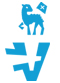 Van: **** (Min EZK )
Verzonden: dinsdag 15 maart 2022 13:59
Aan: ***Onderwerp: FW: bijeenkomst Ambtelijke Werkgroep 15 maart 14.00 uurBeste leden van de ambtelijke werkgroep,Morgen om 14.00 uur hebben we weer een werkgroep bijeenkomst. De vorige keer hebben we de concept Terms of Reference van de stuurgroep besproken die *** had opgesteld. N.a.v. deze bespreking is een aantal wijzigingen/aanvullingen aangebracht. De aangepaste versie mail ik als bijlage door en de bedoeling is om deze morgen te finaliseren zodat het voorgelegd kan worden aan de Stuurgroep. Wat ook nog moet gebeuren is dat de planning zoveel mogelijk geactualiseerd wordt. Het verzoek is om van jullie zijde te kijken wat er allemaal in opgenomen kan worden.Ik stuur ter info ook de planning die wij bij EZK hebben opgesteld t.b.v. het dossier Tata. Een aantal zaken die van belang zijn voor ons allen moet hieruit nog in de planning behorende bij de Terms of Reference opgenomen worden.Morgen moeten we het ook hebben over het al dan niet laten doorgaan van de Stuurgroep bijeenkomst van donderdag 17 maart a.s. Tenslotte kan IenW morgen een terugkoppeling geven van het tweeminutendebat Externe Veiligheid.Indien er nog andere onderwerpen zijn die besproken moeten worden dan verneem ik die graag. Met vriendelijke groet,****Dit bericht kan informatie bevatten die niet voor u is bestemd. Indien u
niet de geadresseerde bent of dit bericht abusievelijk aan u is gezonden,
wordt u verzocht dat aan de afzender te melden en het bericht te
verwijderen.
De Staat aanvaardt geen aansprakelijkheid voor schade, van welke aard
ook, die verband houdt met risico's verbonden aan het elektronisch
verzenden van berichten.Mailwisseling Velsen over ambtelijk overlegVan: **** 
Verzonden: woensdag 16 februari 2022 14:59
Aan: ****  ODIJ, IJmond gemeentenOnderwerp: Terugkoppeling AO I&GHallo allen,Even heel kort en krachtig de belangrijkste bevindingen/uitkomsten van het AO I&G:*** heeft een andere baan bij de *****.GGD inloopavonden: 0 bezoekers. GGD maakt analyse.Webinars nav RIVM rapport: eind deze week/begin volgende week openstaande vragen op website provincieGezondheidsmonitor: wordt verwacht eind maart, wordt link gelegd tussen gezondheidsklachten en vervuiling Tata, proces mbt publicatie komt op agenda volgende AO (half maart), zal wel wat stof in de media doen opwaaien… (leuke woordspeling)Pilot hoogst blootgestelde gebieden: ministerie heeft nog geen helderheid gegeven mbt voorwaarden, kick-off in april, looptijd 1 jaar. Vanuit provincie gaan we via verschillende kanalen bij het ministerie aandringen op een langere looptijd. Anders kunnen we het dagboekonderzoek niet in dit traject meenemen (loopt 2 jaar).Depositie onderzoek RIVM: gaat plaatsvinden voor de zomer en in najaar. Rapportage gereed is onbekend.Omgevingsoverleg: memo komt in maart in beide BO’s, na akkoord op hoofdlijn volgt zoektocht naar een trekker, pva af voor de zomer.Agenda BO 30 maart: iig omgevingsoverleg en bezoek Tata aan BO. Mbt bezoek Tata: voorstel voor insteek is dat we inzetten op het bespreken van de gezondheidssituatie in het hier en nu + wat gaat Tata doen? Niet gericht op de groene staal route op lange termijn. Voor die tijd even finetunen met onze wethouders.Bezoek ministers EZK Tata: 28 maart, programma onbekend, via de bekende kanalen dringen we aan op betrokkenheid regio bij programma.2 min debat TK: gepland op 7 maartExpertmeeting: op 17 feb, niet openbaar, agenda en verslag worden wel gedeeld. Waarschijnlijk is een tweede meeting nodig.Dat was het.Groeten,Met vriendelijke groet, 
 
**** (gemeente Velsen)